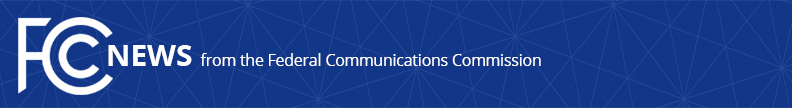 Media Contact: Travis Litman, (202) 418-2400travis.litman@fcc.gov For Immediate ReleaseCOMMISSIONER JESSICA ROSENWORCEL STATEMENT ONSIXTH CIRCUIT MUNICIPAL BROADBAND DECISIONWASHINGTON, August 10, 2016 — “American enterprise and self-sufficiency are the stuff of legend.  For our forebears, this included everything from holding barn raisings to building bridges to setting up cooperatives to bring electricity to our nation’s farms.  But infrastructure challenges like these are not limited to the past.  We have communities that face them today—with broadband.  “After all, broadband is not just infrastructure—it’s a platform for opportunity.  It’s clear that without it no community has a fair shot in the digital age.  That’s why today’s decision from the Sixth Circuit is a set-back.  It makes it harder for communities struggling when existing providers fail to meet their needs because it makes it more difficult for them to come together and build it themselves.  I fully respect this decision, but regret that it is at odds with our history of self-reliance—and constrains our options for new infrastructure in the future.” The full text of the court decision is available here: http://www.opn.ca6.uscourts.gov/opinions.pdf/16a0189p-06.pdf ###
Office of Commissioner Jessica Rosenworcel: (202) 418-2400Twitter: @JRosenworcelwww.fcc.gov/leadership/jessica-rosenworcelThis is an unofficial announcement of Commission action.  Release of the full text of a Commission order constitutes official action.  See MCI v. FCC, 515 F.2d 385 (D.C. Cir. 1974).